Vadovaudamasi Lietuvos Respublikos vietos savivaldos įstatymo 6 straipsnio 26 punktu ir Lietuvos Respublikos želdynų įstatymo 13 straipsnio 9 dalimi, Kauno miesto savivaldybės taryba  n u s p r e n d ž i a: Patvirtinti Leidimų kirsti ar kitaip pašalinti iš augimo vietos saugotinus želdinius išdavimo, prašymų perskaičiuoti želdinių atkuriamosios vertės kompensaciją nagrinėjimo ir sumokėtos kompensacijos grąžinimo tvarkos aprašą (pridedama). 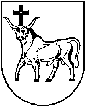 KAUNO MIESTO SAVIVALDYBĖS TARYBAKAUNO MIESTO SAVIVALDYBĖS TARYBASPRENDIMASSPRENDIMASDĖL LEIDIMŲ KIRSTI AR KITAIP PAŠALINTI IŠ AUGIMO VIETOS SAUGOTINUS ŽELDINIUS IŠDAVIMO, PRAŠYMŲ PERSKAIČIUOTI ŽELDINIŲ ATKURIAMOSIOS VERTĖS KOMPENSACIJĄ NAGRINĖJIMO IR SUMOKĖTOS KOMPENSACIJOS GRĄŽINIMO TVARKOS APRAŠO PATVIRTINIMODĖL LEIDIMŲ KIRSTI AR KITAIP PAŠALINTI IŠ AUGIMO VIETOS SAUGOTINUS ŽELDINIUS IŠDAVIMO, PRAŠYMŲ PERSKAIČIUOTI ŽELDINIŲ ATKURIAMOSIOS VERTĖS KOMPENSACIJĄ NAGRINĖJIMO IR SUMOKĖTOS KOMPENSACIJOS GRĄŽINIMO TVARKOS APRAŠO PATVIRTINIMO2021 m. lapkričio 23 d.    Nr. T-4912021 m. lapkričio 23 d.    Nr. T-491KaunasKaunasSavivaldybės merasVisvaldas Matijošaitis